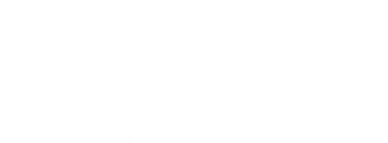 2022NOTIFICATIONOF CHANGE INCLASSIFICATION___________RETURN COMPLETED APPLICATION BY MAIL OR EMAIL TO:American OptometricAssociationATTN: Dues Accounting243 N. Lindbergh Blvd, Floor 1St. Louis, MO 63141Phone: 800.365.2219Email: DuesAccounting@aoa.org___________PLEASE NOTE:This form is to be used to change the membership classification of a CURRENT member effective January 1, 2022. It is the affiliate’s responsibility to verify that the member meets the requirements for the new classification. Life members that do not meet the years of membership requirement cannot use this form and must submit the appropriate application because of the additional information required.  Submit completed notification to AOA Dues Accounting during the open enrollment period of January 1 through April 30*. The approved form will be returned upon processing.*If the April 30 deadline falls on a weekend, the deadline is extended to the first Monday following the deadline.AFFILIATE OFFICE USE ONLYAFFILIATE OFFICE USE ONLYAFFILIATE OFFICE USE ONLYAFFILIATE OFFICE USE ONLYAFFILIATE OFFICE USE ONLYAFFILIATE OFFICE USE ONLYAFFILIATE OFFICE USE ONLYAFFILIATE OFFICE USE ONLYAFFILIATE OFFICE USE ONLYAFFILIATE OFFICE USE ONLYAFFILIATE OFFICE USE ONLYAFFILIATE OFFICE USE ONLYAFFILIATE OFFICE USE ONLYAFFILIATE OFFICE USE ONLYAFFILIATE OFFICE USE ONLYAFFILIATE OFFICE USE ONLYAFFILIATE OFFICE USE ONLYAFFILIATE OFFICE USE ONLYAFFILIATE OFFICE USE ONLYAFFILIATE OFFICE USE ONLYAFFILIATE OFFICE USE ONLYAFFILIATE OFFICE USE ONLYAFFILIATE OFFICE USE ONLYAFFILIATE OFFICE USE ONLYAFFILIATE OFFICE USE ONLYAFFILIATE OFFICE USE ONLYAFFILIATE OFFICE USE ONLYAFFILIATE OFFICE USE ONLYAFFILIATE OFFICE USE ONLYAFFILIATE OFFICE USE ONLYAFFILIATE OFFICE USE ONLYAFFILIATE OFFICE USE ONLYAFFILIATE OFFICE USE ONLYAFFILIATE OFFICE USE ONLYAFFILIATE OFFICE USE ONLYAFFILIATE OFFICE USE ONLYAFFILIATE OFFICE USE ONLYAFFILIATE OFFICE USE ONLYAFFILIATE OFFICE USE ONLYAFFILIATE OFFICE USE ONLYAFFILIATE OFFICE USE ONLYAFFILIATE OFFICE USE ONLYAFFILIATE OFFICE USE ONLYAFFILIATE OFFICE USE ONLYAFFILIATE OFFICE USE ONLYAFFILIATE OFFICE USE ONLYAFFILIATE OFFICE USE ONLYAFFILIATE OFFICE USE ONLYAFFILIATE OFFICE USE ONLYAFFILIATE OFFICE USE ONLYAFFILIATE OFFICE USE ONLYAFFILIATE OFFICE USE ONLYAFFILIATE OFFICE USE ONLYAFFILIATE OFFICE USE ONLYAFFILIATE OFFICE USE ONLYAFFILIATE OFFICE USE ONLYAFFILIATE OFFICE USE ONLYAFFILIATE OFFICE USE ONLYAFFILIATE OFFICE USE ONLYAFFILIATE OFFICE USE ONLYAFFILIATE OFFICE USE ONLYAFFILIATE OFFICE USE ONLYAFFILIATE OFFICE USE ONLYAFFILIATE OFFICE USE ONLYAFFILIATE OFFICE USE ONLYAFFILIATE OFFICE USE ONLYAFFILIATE OFFICE USE ONLYAFFILIATE OFFICE USE ONLYAFFILIATE OFFICE USE ONLY2022NOTIFICATIONOF CHANGE INCLASSIFICATION___________RETURN COMPLETED APPLICATION BY MAIL OR EMAIL TO:American OptometricAssociationATTN: Dues Accounting243 N. Lindbergh Blvd, Floor 1St. Louis, MO 63141Phone: 800.365.2219Email: DuesAccounting@aoa.org___________PLEASE NOTE:This form is to be used to change the membership classification of a CURRENT member effective January 1, 2022. It is the affiliate’s responsibility to verify that the member meets the requirements for the new classification. Life members that do not meet the years of membership requirement cannot use this form and must submit the appropriate application because of the additional information required.  Submit completed notification to AOA Dues Accounting during the open enrollment period of January 1 through April 30*. The approved form will be returned upon processing.*If the April 30 deadline falls on a weekend, the deadline is extended to the first Monday following the deadline.Affiliate Association:Affiliate Association:Affiliate Association:Affiliate Association:Affiliate Association:Affiliate Association:Affiliate Association:Affiliate Association:Affiliate Association:Affiliate Association:Affiliate Association:Affiliate Association:Affiliate Association:Affiliate Association:Affiliate Association:Affiliate Association:Affiliate Association:Prepared By:Prepared By:Prepared By:Prepared By:Prepared By:Prepared By:Prepared By:Prepared By:Date:Date:Date:2022NOTIFICATIONOF CHANGE INCLASSIFICATION___________RETURN COMPLETED APPLICATION BY MAIL OR EMAIL TO:American OptometricAssociationATTN: Dues Accounting243 N. Lindbergh Blvd, Floor 1St. Louis, MO 63141Phone: 800.365.2219Email: DuesAccounting@aoa.org___________PLEASE NOTE:This form is to be used to change the membership classification of a CURRENT member effective January 1, 2022. It is the affiliate’s responsibility to verify that the member meets the requirements for the new classification. Life members that do not meet the years of membership requirement cannot use this form and must submit the appropriate application because of the additional information required.  Submit completed notification to AOA Dues Accounting during the open enrollment period of January 1 through April 30*. The approved form will be returned upon processing.*If the April 30 deadline falls on a weekend, the deadline is extended to the first Monday following the deadline.mm/dd/yyyymm/dd/yyyymm/dd/yyyy2022NOTIFICATIONOF CHANGE INCLASSIFICATION___________RETURN COMPLETED APPLICATION BY MAIL OR EMAIL TO:American OptometricAssociationATTN: Dues Accounting243 N. Lindbergh Blvd, Floor 1St. Louis, MO 63141Phone: 800.365.2219Email: DuesAccounting@aoa.org___________PLEASE NOTE:This form is to be used to change the membership classification of a CURRENT member effective January 1, 2022. It is the affiliate’s responsibility to verify that the member meets the requirements for the new classification. Life members that do not meet the years of membership requirement cannot use this form and must submit the appropriate application because of the additional information required.  Submit completed notification to AOA Dues Accounting during the open enrollment period of January 1 through April 30*. The approved form will be returned upon processing.*If the April 30 deadline falls on a weekend, the deadline is extended to the first Monday following the deadline.2022NOTIFICATIONOF CHANGE INCLASSIFICATION___________RETURN COMPLETED APPLICATION BY MAIL OR EMAIL TO:American OptometricAssociationATTN: Dues Accounting243 N. Lindbergh Blvd, Floor 1St. Louis, MO 63141Phone: 800.365.2219Email: DuesAccounting@aoa.org___________PLEASE NOTE:This form is to be used to change the membership classification of a CURRENT member effective January 1, 2022. It is the affiliate’s responsibility to verify that the member meets the requirements for the new classification. Life members that do not meet the years of membership requirement cannot use this form and must submit the appropriate application because of the additional information required.  Submit completed notification to AOA Dues Accounting during the open enrollment period of January 1 through April 30*. The approved form will be returned upon processing.*If the April 30 deadline falls on a weekend, the deadline is extended to the first Monday following the deadline.Comments:Comments:Comments:Comments:Comments:Comments:Comments:Comments:Comments:2022NOTIFICATIONOF CHANGE INCLASSIFICATION___________RETURN COMPLETED APPLICATION BY MAIL OR EMAIL TO:American OptometricAssociationATTN: Dues Accounting243 N. Lindbergh Blvd, Floor 1St. Louis, MO 63141Phone: 800.365.2219Email: DuesAccounting@aoa.org___________PLEASE NOTE:This form is to be used to change the membership classification of a CURRENT member effective January 1, 2022. It is the affiliate’s responsibility to verify that the member meets the requirements for the new classification. Life members that do not meet the years of membership requirement cannot use this form and must submit the appropriate application because of the additional information required.  Submit completed notification to AOA Dues Accounting during the open enrollment period of January 1 through April 30*. The approved form will be returned upon processing.*If the April 30 deadline falls on a weekend, the deadline is extended to the first Monday following the deadline.2022NOTIFICATIONOF CHANGE INCLASSIFICATION___________RETURN COMPLETED APPLICATION BY MAIL OR EMAIL TO:American OptometricAssociationATTN: Dues Accounting243 N. Lindbergh Blvd, Floor 1St. Louis, MO 63141Phone: 800.365.2219Email: DuesAccounting@aoa.org___________PLEASE NOTE:This form is to be used to change the membership classification of a CURRENT member effective January 1, 2022. It is the affiliate’s responsibility to verify that the member meets the requirements for the new classification. Life members that do not meet the years of membership requirement cannot use this form and must submit the appropriate application because of the additional information required.  Submit completed notification to AOA Dues Accounting during the open enrollment period of January 1 through April 30*. The approved form will be returned upon processing.*If the April 30 deadline falls on a weekend, the deadline is extended to the first Monday following the deadline.2022NOTIFICATIONOF CHANGE INCLASSIFICATION___________RETURN COMPLETED APPLICATION BY MAIL OR EMAIL TO:American OptometricAssociationATTN: Dues Accounting243 N. Lindbergh Blvd, Floor 1St. Louis, MO 63141Phone: 800.365.2219Email: DuesAccounting@aoa.org___________PLEASE NOTE:This form is to be used to change the membership classification of a CURRENT member effective January 1, 2022. It is the affiliate’s responsibility to verify that the member meets the requirements for the new classification. Life members that do not meet the years of membership requirement cannot use this form and must submit the appropriate application because of the additional information required.  Submit completed notification to AOA Dues Accounting during the open enrollment period of January 1 through April 30*. The approved form will be returned upon processing.*If the April 30 deadline falls on a weekend, the deadline is extended to the first Monday following the deadline.2022NOTIFICATIONOF CHANGE INCLASSIFICATION___________RETURN COMPLETED APPLICATION BY MAIL OR EMAIL TO:American OptometricAssociationATTN: Dues Accounting243 N. Lindbergh Blvd, Floor 1St. Louis, MO 63141Phone: 800.365.2219Email: DuesAccounting@aoa.org___________PLEASE NOTE:This form is to be used to change the membership classification of a CURRENT member effective January 1, 2022. It is the affiliate’s responsibility to verify that the member meets the requirements for the new classification. Life members that do not meet the years of membership requirement cannot use this form and must submit the appropriate application because of the additional information required.  Submit completed notification to AOA Dues Accounting during the open enrollment period of January 1 through April 30*. The approved form will be returned upon processing.*If the April 30 deadline falls on a weekend, the deadline is extended to the first Monday following the deadline.2022NOTIFICATIONOF CHANGE INCLASSIFICATION___________RETURN COMPLETED APPLICATION BY MAIL OR EMAIL TO:American OptometricAssociationATTN: Dues Accounting243 N. Lindbergh Blvd, Floor 1St. Louis, MO 63141Phone: 800.365.2219Email: DuesAccounting@aoa.org___________PLEASE NOTE:This form is to be used to change the membership classification of a CURRENT member effective January 1, 2022. It is the affiliate’s responsibility to verify that the member meets the requirements for the new classification. Life members that do not meet the years of membership requirement cannot use this form and must submit the appropriate application because of the additional information required.  Submit completed notification to AOA Dues Accounting during the open enrollment period of January 1 through April 30*. The approved form will be returned upon processing.*If the April 30 deadline falls on a weekend, the deadline is extended to the first Monday following the deadline.2022NOTIFICATIONOF CHANGE INCLASSIFICATION___________RETURN COMPLETED APPLICATION BY MAIL OR EMAIL TO:American OptometricAssociationATTN: Dues Accounting243 N. Lindbergh Blvd, Floor 1St. Louis, MO 63141Phone: 800.365.2219Email: DuesAccounting@aoa.org___________PLEASE NOTE:This form is to be used to change the membership classification of a CURRENT member effective January 1, 2022. It is the affiliate’s responsibility to verify that the member meets the requirements for the new classification. Life members that do not meet the years of membership requirement cannot use this form and must submit the appropriate application because of the additional information required.  Submit completed notification to AOA Dues Accounting during the open enrollment period of January 1 through April 30*. The approved form will be returned upon processing.*If the April 30 deadline falls on a weekend, the deadline is extended to the first Monday following the deadline.MEMBERSHIP INFORMATIONMEMBERSHIP INFORMATIONMEMBERSHIP INFORMATIONMEMBERSHIP INFORMATIONMEMBERSHIP INFORMATIONMEMBERSHIP INFORMATIONMEMBERSHIP INFORMATIONMEMBERSHIP INFORMATIONMEMBERSHIP INFORMATIONMEMBERSHIP INFORMATIONMEMBERSHIP INFORMATIONMEMBERSHIP INFORMATIONMEMBERSHIP INFORMATIONMEMBERSHIP INFORMATIONMEMBERSHIP INFORMATIONMEMBERSHIP INFORMATIONMEMBERSHIP INFORMATIONMEMBERSHIP INFORMATIONMEMBERSHIP INFORMATIONMEMBERSHIP INFORMATIONMEMBERSHIP INFORMATIONMEMBERSHIP INFORMATIONMEMBERSHIP INFORMATIONMEMBERSHIP INFORMATIONMEMBERSHIP INFORMATIONMEMBERSHIP INFORMATIONMEMBERSHIP INFORMATIONMEMBERSHIP INFORMATIONMEMBERSHIP INFORMATIONMEMBERSHIP INFORMATIONMEMBERSHIP INFORMATIONMEMBERSHIP INFORMATIONMEMBERSHIP INFORMATIONMEMBERSHIP INFORMATIONMEMBERSHIP INFORMATIONMEMBERSHIP INFORMATIONMEMBERSHIP INFORMATIONMEMBERSHIP INFORMATIONMEMBERSHIP INFORMATIONMEMBERSHIP INFORMATIONMEMBERSHIP INFORMATIONMEMBERSHIP INFORMATIONMEMBERSHIP INFORMATIONMEMBERSHIP INFORMATIONMEMBERSHIP INFORMATIONMEMBERSHIP INFORMATIONMEMBERSHIP INFORMATIONMEMBERSHIP INFORMATIONMEMBERSHIP INFORMATIONMEMBERSHIP INFORMATIONMEMBERSHIP INFORMATIONMEMBERSHIP INFORMATIONMEMBERSHIP INFORMATIONMEMBERSHIP INFORMATIONMEMBERSHIP INFORMATIONMEMBERSHIP INFORMATIONMEMBERSHIP INFORMATIONMEMBERSHIP INFORMATIONMEMBERSHIP INFORMATIONMEMBERSHIP INFORMATIONMEMBERSHIP INFORMATIONMEMBERSHIP INFORMATIONMEMBERSHIP INFORMATIONMEMBERSHIP INFORMATIONMEMBERSHIP INFORMATIONMEMBERSHIP INFORMATIONMEMBERSHIP INFORMATIONMEMBERSHIP INFORMATIONMEMBERSHIP INFORMATION2022NOTIFICATIONOF CHANGE INCLASSIFICATION___________RETURN COMPLETED APPLICATION BY MAIL OR EMAIL TO:American OptometricAssociationATTN: Dues Accounting243 N. Lindbergh Blvd, Floor 1St. Louis, MO 63141Phone: 800.365.2219Email: DuesAccounting@aoa.org___________PLEASE NOTE:This form is to be used to change the membership classification of a CURRENT member effective January 1, 2022. It is the affiliate’s responsibility to verify that the member meets the requirements for the new classification. Life members that do not meet the years of membership requirement cannot use this form and must submit the appropriate application because of the additional information required.  Submit completed notification to AOA Dues Accounting during the open enrollment period of January 1 through April 30*. The approved form will be returned upon processing.*If the April 30 deadline falls on a weekend, the deadline is extended to the first Monday following the deadline.AOA ID Number:AOA ID Number:AOA ID Number:AOA ID Number:AOA ID Number:AOA ID Number:AOA ID Number:AOA ID Number:AOA ID Number:AOA ID Number:AOA ID Number:AOA ID Number:AOA ID Number:AOA ID Number:AOA ID Number:AOA ID Number:AOA ID Number:AOA ID Number:2022NOTIFICATIONOF CHANGE INCLASSIFICATION___________RETURN COMPLETED APPLICATION BY MAIL OR EMAIL TO:American OptometricAssociationATTN: Dues Accounting243 N. Lindbergh Blvd, Floor 1St. Louis, MO 63141Phone: 800.365.2219Email: DuesAccounting@aoa.org___________PLEASE NOTE:This form is to be used to change the membership classification of a CURRENT member effective January 1, 2022. It is the affiliate’s responsibility to verify that the member meets the requirements for the new classification. Life members that do not meet the years of membership requirement cannot use this form and must submit the appropriate application because of the additional information required.  Submit completed notification to AOA Dues Accounting during the open enrollment period of January 1 through April 30*. The approved form will be returned upon processing.*If the April 30 deadline falls on a weekend, the deadline is extended to the first Monday following the deadline.First Name:First Name:First Name:First Name:First Name:First Name:First Name:First Name:First Name:First Name:First Name:First Name:First Name:First Name:First Name:First Name:First Name:2022NOTIFICATIONOF CHANGE INCLASSIFICATION___________RETURN COMPLETED APPLICATION BY MAIL OR EMAIL TO:American OptometricAssociationATTN: Dues Accounting243 N. Lindbergh Blvd, Floor 1St. Louis, MO 63141Phone: 800.365.2219Email: DuesAccounting@aoa.org___________PLEASE NOTE:This form is to be used to change the membership classification of a CURRENT member effective January 1, 2022. It is the affiliate’s responsibility to verify that the member meets the requirements for the new classification. Life members that do not meet the years of membership requirement cannot use this form and must submit the appropriate application because of the additional information required.  Submit completed notification to AOA Dues Accounting during the open enrollment period of January 1 through April 30*. The approved form will be returned upon processing.*If the April 30 deadline falls on a weekend, the deadline is extended to the first Monday following the deadline.Middle Initial:Middle Initial:Middle Initial:Middle Initial:Middle Initial:Middle Initial:Middle Initial:Middle Initial:Middle Initial:Middle Initial:Middle Initial:Middle Initial:Middle Initial:Middle Initial:Middle Initial:Middle Initial:Middle Initial:2022NOTIFICATIONOF CHANGE INCLASSIFICATION___________RETURN COMPLETED APPLICATION BY MAIL OR EMAIL TO:American OptometricAssociationATTN: Dues Accounting243 N. Lindbergh Blvd, Floor 1St. Louis, MO 63141Phone: 800.365.2219Email: DuesAccounting@aoa.org___________PLEASE NOTE:This form is to be used to change the membership classification of a CURRENT member effective January 1, 2022. It is the affiliate’s responsibility to verify that the member meets the requirements for the new classification. Life members that do not meet the years of membership requirement cannot use this form and must submit the appropriate application because of the additional information required.  Submit completed notification to AOA Dues Accounting during the open enrollment period of January 1 through April 30*. The approved form will be returned upon processing.*If the April 30 deadline falls on a weekend, the deadline is extended to the first Monday following the deadline.Last Name:Last Name:Last Name:Last Name:Last Name:Last Name:Last Name:Last Name:Last Name:Last Name:Last Name:Last Name:Last Name:Last Name:Last Name:Last Name:Last Name:2022NOTIFICATIONOF CHANGE INCLASSIFICATION___________RETURN COMPLETED APPLICATION BY MAIL OR EMAIL TO:American OptometricAssociationATTN: Dues Accounting243 N. Lindbergh Blvd, Floor 1St. Louis, MO 63141Phone: 800.365.2219Email: DuesAccounting@aoa.org___________PLEASE NOTE:This form is to be used to change the membership classification of a CURRENT member effective January 1, 2022. It is the affiliate’s responsibility to verify that the member meets the requirements for the new classification. Life members that do not meet the years of membership requirement cannot use this form and must submit the appropriate application because of the additional information required.  Submit completed notification to AOA Dues Accounting during the open enrollment period of January 1 through April 30*. The approved form will be returned upon processing.*If the April 30 deadline falls on a weekend, the deadline is extended to the first Monday following the deadline.Suffix (Jr., Sr., etc.):Suffix (Jr., Sr., etc.):Suffix (Jr., Sr., etc.):Suffix (Jr., Sr., etc.):Suffix (Jr., Sr., etc.):Suffix (Jr., Sr., etc.):Suffix (Jr., Sr., etc.):Suffix (Jr., Sr., etc.):Suffix (Jr., Sr., etc.):Suffix (Jr., Sr., etc.):Suffix (Jr., Sr., etc.):Suffix (Jr., Sr., etc.):Suffix (Jr., Sr., etc.):Suffix (Jr., Sr., etc.):Suffix (Jr., Sr., etc.):Suffix (Jr., Sr., etc.):Suffix (Jr., Sr., etc.):Suffix (Jr., Sr., etc.):Suffix (Jr., Sr., etc.):Suffix (Jr., Sr., etc.):Suffix (Jr., Sr., etc.):Designations (OD, PhD, etc.):Designations (OD, PhD, etc.):Designations (OD, PhD, etc.):Designations (OD, PhD, etc.):Designations (OD, PhD, etc.):Designations (OD, PhD, etc.):Designations (OD, PhD, etc.):Designations (OD, PhD, etc.):Designations (OD, PhD, etc.):Designations (OD, PhD, etc.):Designations (OD, PhD, etc.):Designations (OD, PhD, etc.):Designations (OD, PhD, etc.):Designations (OD, PhD, etc.):Designations (OD, PhD, etc.):Designations (OD, PhD, etc.):Designations (OD, PhD, etc.):Designations (OD, PhD, etc.):Designations (OD, PhD, etc.):Designations (OD, PhD, etc.):Designations (OD, PhD, etc.):Designations (OD, PhD, etc.):Designations (OD, PhD, etc.):Designations (OD, PhD, etc.):2022NOTIFICATIONOF CHANGE INCLASSIFICATION___________RETURN COMPLETED APPLICATION BY MAIL OR EMAIL TO:American OptometricAssociationATTN: Dues Accounting243 N. Lindbergh Blvd, Floor 1St. Louis, MO 63141Phone: 800.365.2219Email: DuesAccounting@aoa.org___________PLEASE NOTE:This form is to be used to change the membership classification of a CURRENT member effective January 1, 2022. It is the affiliate’s responsibility to verify that the member meets the requirements for the new classification. Life members that do not meet the years of membership requirement cannot use this form and must submit the appropriate application because of the additional information required.  Submit completed notification to AOA Dues Accounting during the open enrollment period of January 1 through April 30*. The approved form will be returned upon processing.*If the April 30 deadline falls on a weekend, the deadline is extended to the first Monday following the deadline.Former / Maiden Name:Former / Maiden Name:Former / Maiden Name:Former / Maiden Name:Former / Maiden Name:Former / Maiden Name:Former / Maiden Name:Former / Maiden Name:Former / Maiden Name:Former / Maiden Name:Former / Maiden Name:Former / Maiden Name:Former / Maiden Name:Former / Maiden Name:Former / Maiden Name:Former / Maiden Name:Former / Maiden Name:Former / Maiden Name:Former / Maiden Name:Former / Maiden Name:Former / Maiden Name:Former / Maiden Name:Former / Maiden Name:2022NOTIFICATIONOF CHANGE INCLASSIFICATION___________RETURN COMPLETED APPLICATION BY MAIL OR EMAIL TO:American OptometricAssociationATTN: Dues Accounting243 N. Lindbergh Blvd, Floor 1St. Louis, MO 63141Phone: 800.365.2219Email: DuesAccounting@aoa.org___________PLEASE NOTE:This form is to be used to change the membership classification of a CURRENT member effective January 1, 2022. It is the affiliate’s responsibility to verify that the member meets the requirements for the new classification. Life members that do not meet the years of membership requirement cannot use this form and must submit the appropriate application because of the additional information required.  Submit completed notification to AOA Dues Accounting during the open enrollment period of January 1 through April 30*. The approved form will be returned upon processing.*If the April 30 deadline falls on a weekend, the deadline is extended to the first Monday following the deadline.2022NOTIFICATIONOF CHANGE INCLASSIFICATION___________RETURN COMPLETED APPLICATION BY MAIL OR EMAIL TO:American OptometricAssociationATTN: Dues Accounting243 N. Lindbergh Blvd, Floor 1St. Louis, MO 63141Phone: 800.365.2219Email: DuesAccounting@aoa.org___________PLEASE NOTE:This form is to be used to change the membership classification of a CURRENT member effective January 1, 2022. It is the affiliate’s responsibility to verify that the member meets the requirements for the new classification. Life members that do not meet the years of membership requirement cannot use this form and must submit the appropriate application because of the additional information required.  Submit completed notification to AOA Dues Accounting during the open enrollment period of January 1 through April 30*. The approved form will be returned upon processing.*If the April 30 deadline falls on a weekend, the deadline is extended to the first Monday following the deadline.CONTACT & DEMOGRAPHIC INFORMATIONCONTACT & DEMOGRAPHIC INFORMATIONCONTACT & DEMOGRAPHIC INFORMATIONCONTACT & DEMOGRAPHIC INFORMATIONCONTACT & DEMOGRAPHIC INFORMATIONCONTACT & DEMOGRAPHIC INFORMATIONCONTACT & DEMOGRAPHIC INFORMATIONCONTACT & DEMOGRAPHIC INFORMATIONCONTACT & DEMOGRAPHIC INFORMATIONCONTACT & DEMOGRAPHIC INFORMATIONCONTACT & DEMOGRAPHIC INFORMATIONCONTACT & DEMOGRAPHIC INFORMATIONCONTACT & DEMOGRAPHIC INFORMATIONCONTACT & DEMOGRAPHIC INFORMATIONCONTACT & DEMOGRAPHIC INFORMATIONCONTACT & DEMOGRAPHIC INFORMATIONCONTACT & DEMOGRAPHIC INFORMATIONCONTACT & DEMOGRAPHIC INFORMATIONCONTACT & DEMOGRAPHIC INFORMATIONCONTACT & DEMOGRAPHIC INFORMATIONCONTACT & DEMOGRAPHIC INFORMATIONCONTACT & DEMOGRAPHIC INFORMATIONCONTACT & DEMOGRAPHIC INFORMATIONCONTACT & DEMOGRAPHIC INFORMATIONCONTACT & DEMOGRAPHIC INFORMATIONCONTACT & DEMOGRAPHIC INFORMATIONCONTACT & DEMOGRAPHIC INFORMATIONCONTACT & DEMOGRAPHIC INFORMATIONCONTACT & DEMOGRAPHIC INFORMATIONCONTACT & DEMOGRAPHIC INFORMATIONCONTACT & DEMOGRAPHIC INFORMATIONCONTACT & DEMOGRAPHIC INFORMATIONCONTACT & DEMOGRAPHIC INFORMATIONCONTACT & DEMOGRAPHIC INFORMATIONCONTACT & DEMOGRAPHIC INFORMATIONCONTACT & DEMOGRAPHIC INFORMATIONCONTACT & DEMOGRAPHIC INFORMATIONCONTACT & DEMOGRAPHIC INFORMATIONCONTACT & DEMOGRAPHIC INFORMATIONCONTACT & DEMOGRAPHIC INFORMATIONCONTACT & DEMOGRAPHIC INFORMATIONCONTACT & DEMOGRAPHIC INFORMATIONCONTACT & DEMOGRAPHIC INFORMATIONCONTACT & DEMOGRAPHIC INFORMATIONCONTACT & DEMOGRAPHIC INFORMATIONCONTACT & DEMOGRAPHIC INFORMATIONCONTACT & DEMOGRAPHIC INFORMATIONCONTACT & DEMOGRAPHIC INFORMATIONCONTACT & DEMOGRAPHIC INFORMATIONCONTACT & DEMOGRAPHIC INFORMATIONCONTACT & DEMOGRAPHIC INFORMATIONCONTACT & DEMOGRAPHIC INFORMATIONCONTACT & DEMOGRAPHIC INFORMATIONCONTACT & DEMOGRAPHIC INFORMATIONCONTACT & DEMOGRAPHIC INFORMATIONCONTACT & DEMOGRAPHIC INFORMATIONCONTACT & DEMOGRAPHIC INFORMATIONCONTACT & DEMOGRAPHIC INFORMATIONCONTACT & DEMOGRAPHIC INFORMATIONCONTACT & DEMOGRAPHIC INFORMATIONCONTACT & DEMOGRAPHIC INFORMATIONCONTACT & DEMOGRAPHIC INFORMATIONCONTACT & DEMOGRAPHIC INFORMATIONCONTACT & DEMOGRAPHIC INFORMATIONCONTACT & DEMOGRAPHIC INFORMATIONCONTACT & DEMOGRAPHIC INFORMATIONCONTACT & DEMOGRAPHIC INFORMATIONCONTACT & DEMOGRAPHIC INFORMATIONCONTACT & DEMOGRAPHIC INFORMATION2022NOTIFICATIONOF CHANGE INCLASSIFICATION___________RETURN COMPLETED APPLICATION BY MAIL OR EMAIL TO:American OptometricAssociationATTN: Dues Accounting243 N. Lindbergh Blvd, Floor 1St. Louis, MO 63141Phone: 800.365.2219Email: DuesAccounting@aoa.org___________PLEASE NOTE:This form is to be used to change the membership classification of a CURRENT member effective January 1, 2022. It is the affiliate’s responsibility to verify that the member meets the requirements for the new classification. Life members that do not meet the years of membership requirement cannot use this form and must submit the appropriate application because of the additional information required.  Submit completed notification to AOA Dues Accounting during the open enrollment period of January 1 through April 30*. The approved form will be returned upon processing.*If the April 30 deadline falls on a weekend, the deadline is extended to the first Monday following the deadline.Preferred Mailing Address:Preferred Mailing Address:Preferred Mailing Address:Preferred Mailing Address:Preferred Mailing Address:Preferred Mailing Address:Preferred Mailing Address:Preferred Mailing Address:Preferred Mailing Address:Preferred Mailing Address:Preferred Mailing Address:Preferred Mailing Address:Preferred Mailing Address:Preferred Mailing Address:Preferred Mailing Address:Preferred Mailing Address:Preferred Mailing Address:Preferred Mailing Address:Preferred Mailing Address:Preferred Mailing Address:Preferred Mailing Address:Preferred Mailing Address:Preferred Mailing Address:Preferred Mailing Address:Preferred Mailing Address:Preferred Mailing Address:Preferred Mailing Address:Preferred Mailing Address:  Home        Business  Home        Business  Home        Business  Home        Business  Home        Business  Home        Business  Home        Business  Home        Business  Home        Business  Home        Business  Home        Business  Home        Business  Home        Business  Home        Business  Home        Business  Home        Business  Home        Business  Home        Business  Home        Business  Home        Business  Home        Business  Home        Business  Home        Business  Home        Business  Home        Business  Home        Business  Home        Business  Home        Business  Home        Business  Home        Business  Home        Business  Home        Business  Home        Business  Home        Business  Home        Business  Home        Business  Home        Business  Home        Business  Home        Business  Home        Business  Home        Business2022NOTIFICATIONOF CHANGE INCLASSIFICATION___________RETURN COMPLETED APPLICATION BY MAIL OR EMAIL TO:American OptometricAssociationATTN: Dues Accounting243 N. Lindbergh Blvd, Floor 1St. Louis, MO 63141Phone: 800.365.2219Email: DuesAccounting@aoa.org___________PLEASE NOTE:This form is to be used to change the membership classification of a CURRENT member effective January 1, 2022. It is the affiliate’s responsibility to verify that the member meets the requirements for the new classification. Life members that do not meet the years of membership requirement cannot use this form and must submit the appropriate application because of the additional information required.  Submit completed notification to AOA Dues Accounting during the open enrollment period of January 1 through April 30*. The approved form will be returned upon processing.*If the April 30 deadline falls on a weekend, the deadline is extended to the first Monday following the deadline.Home Address:Home Address:Home Address:Home Address:Home Address:Home Address:Home Address:Home Address:Home Address:Home Address:Home Address:Home Address:Home Address:Home Address:Home Address:Home Address:Home Address:Home Address:Home Address:Home Address:Home Address:Home Address:Home Address:Home Address:Home Address:Home Address:Home Address:Home Address:Home Address:Home Address:Home Address:Home Address:Home Address:Home Address:Home Address:Home Address:Home Address:Home Address:Home Address:Home Address:Home Address:Home Address:Home Address:Home Address:Home Address:Home Address:Home Address:Home Address:Home Address:Home Address:Home Address:Home Address:Home Address:Home Address:Home Address:Home Address:Home Address:Home Address:Home Address:Home Address:Home Address:Home Address:Home Address:Home Address:Home Address:Home Address:Home Address:Home Address:Home Address:2022NOTIFICATIONOF CHANGE INCLASSIFICATION___________RETURN COMPLETED APPLICATION BY MAIL OR EMAIL TO:American OptometricAssociationATTN: Dues Accounting243 N. Lindbergh Blvd, Floor 1St. Louis, MO 63141Phone: 800.365.2219Email: DuesAccounting@aoa.org___________PLEASE NOTE:This form is to be used to change the membership classification of a CURRENT member effective January 1, 2022. It is the affiliate’s responsibility to verify that the member meets the requirements for the new classification. Life members that do not meet the years of membership requirement cannot use this form and must submit the appropriate application because of the additional information required.  Submit completed notification to AOA Dues Accounting during the open enrollment period of January 1 through April 30*. The approved form will be returned upon processing.*If the April 30 deadline falls on a weekend, the deadline is extended to the first Monday following the deadline.2022NOTIFICATIONOF CHANGE INCLASSIFICATION___________RETURN COMPLETED APPLICATION BY MAIL OR EMAIL TO:American OptometricAssociationATTN: Dues Accounting243 N. Lindbergh Blvd, Floor 1St. Louis, MO 63141Phone: 800.365.2219Email: DuesAccounting@aoa.org___________PLEASE NOTE:This form is to be used to change the membership classification of a CURRENT member effective January 1, 2022. It is the affiliate’s responsibility to verify that the member meets the requirements for the new classification. Life members that do not meet the years of membership requirement cannot use this form and must submit the appropriate application because of the additional information required.  Submit completed notification to AOA Dues Accounting during the open enrollment period of January 1 through April 30*. The approved form will be returned upon processing.*If the April 30 deadline falls on a weekend, the deadline is extended to the first Monday following the deadline.2022NOTIFICATIONOF CHANGE INCLASSIFICATION___________RETURN COMPLETED APPLICATION BY MAIL OR EMAIL TO:American OptometricAssociationATTN: Dues Accounting243 N. Lindbergh Blvd, Floor 1St. Louis, MO 63141Phone: 800.365.2219Email: DuesAccounting@aoa.org___________PLEASE NOTE:This form is to be used to change the membership classification of a CURRENT member effective January 1, 2022. It is the affiliate’s responsibility to verify that the member meets the requirements for the new classification. Life members that do not meet the years of membership requirement cannot use this form and must submit the appropriate application because of the additional information required.  Submit completed notification to AOA Dues Accounting during the open enrollment period of January 1 through April 30*. The approved form will be returned upon processing.*If the April 30 deadline falls on a weekend, the deadline is extended to the first Monday following the deadline.City:City:City:City:City:City:State:State:State:State:State:State:State:State:State:Zip:Zip:Zip:Zip:Zip:Zip:Zip:Zip:2022NOTIFICATIONOF CHANGE INCLASSIFICATION___________RETURN COMPLETED APPLICATION BY MAIL OR EMAIL TO:American OptometricAssociationATTN: Dues Accounting243 N. Lindbergh Blvd, Floor 1St. Louis, MO 63141Phone: 800.365.2219Email: DuesAccounting@aoa.org___________PLEASE NOTE:This form is to be used to change the membership classification of a CURRENT member effective January 1, 2022. It is the affiliate’s responsibility to verify that the member meets the requirements for the new classification. Life members that do not meet the years of membership requirement cannot use this form and must submit the appropriate application because of the additional information required.  Submit completed notification to AOA Dues Accounting during the open enrollment period of January 1 through April 30*. The approved form will be returned upon processing.*If the April 30 deadline falls on a weekend, the deadline is extended to the first Monday following the deadline.Phone:Phone:Phone:Phone:Phone:Phone:Phone:Phone:Phone:Phone:Phone:(     )      -     (     )      -     (     )      -     (     )      -     (     )      -     (     )      -     (     )      -     (     )      -     (     )      -     (     )      -     (     )      -     (     )      -     (     )      -     (     )      -     (     )      -     (     )      -     (     )      -     (     )      -     (     )      -     (     )      -     (     )      -     (     )      -     (     )      -     Cell:Cell:Cell:Cell:Cell:Cell:Cell:Cell:Cell:Cell:(     )      -     (     )      -     (     )      -     (     )      -     (     )      -     (     )      -     (     )      -     (     )      -     (     )      -     (     )      -     (     )      -     (     )      -     (     )      -     (     )      -     (     )      -     (     )      -     (     )      -     (     )      -     (     )      -     2022NOTIFICATIONOF CHANGE INCLASSIFICATION___________RETURN COMPLETED APPLICATION BY MAIL OR EMAIL TO:American OptometricAssociationATTN: Dues Accounting243 N. Lindbergh Blvd, Floor 1St. Louis, MO 63141Phone: 800.365.2219Email: DuesAccounting@aoa.org___________PLEASE NOTE:This form is to be used to change the membership classification of a CURRENT member effective January 1, 2022. It is the affiliate’s responsibility to verify that the member meets the requirements for the new classification. Life members that do not meet the years of membership requirement cannot use this form and must submit the appropriate application because of the additional information required.  Submit completed notification to AOA Dues Accounting during the open enrollment period of January 1 through April 30*. The approved form will be returned upon processing.*If the April 30 deadline falls on a weekend, the deadline is extended to the first Monday following the deadline.Email:Email:Email:Email:Email:Email:Email:Email:2022NOTIFICATIONOF CHANGE INCLASSIFICATION___________RETURN COMPLETED APPLICATION BY MAIL OR EMAIL TO:American OptometricAssociationATTN: Dues Accounting243 N. Lindbergh Blvd, Floor 1St. Louis, MO 63141Phone: 800.365.2219Email: DuesAccounting@aoa.org___________PLEASE NOTE:This form is to be used to change the membership classification of a CURRENT member effective January 1, 2022. It is the affiliate’s responsibility to verify that the member meets the requirements for the new classification. Life members that do not meet the years of membership requirement cannot use this form and must submit the appropriate application because of the additional information required.  Submit completed notification to AOA Dues Accounting during the open enrollment period of January 1 through April 30*. The approved form will be returned upon processing.*If the April 30 deadline falls on a weekend, the deadline is extended to the first Monday following the deadline.Business / Practice Name:Business / Practice Name:Business / Practice Name:Business / Practice Name:Business / Practice Name:Business / Practice Name:Business / Practice Name:Business / Practice Name:Business / Practice Name:Business / Practice Name:Business / Practice Name:Business / Practice Name:Business / Practice Name:Business / Practice Name:Business / Practice Name:Business / Practice Name:Business / Practice Name:Business / Practice Name:Business / Practice Name:Business / Practice Name:Business / Practice Name:Business / Practice Name:Business / Practice Name:Business / Practice Name:Business / Practice Name:Business / Practice Name:2022NOTIFICATIONOF CHANGE INCLASSIFICATION___________RETURN COMPLETED APPLICATION BY MAIL OR EMAIL TO:American OptometricAssociationATTN: Dues Accounting243 N. Lindbergh Blvd, Floor 1St. Louis, MO 63141Phone: 800.365.2219Email: DuesAccounting@aoa.org___________PLEASE NOTE:This form is to be used to change the membership classification of a CURRENT member effective January 1, 2022. It is the affiliate’s responsibility to verify that the member meets the requirements for the new classification. Life members that do not meet the years of membership requirement cannot use this form and must submit the appropriate application because of the additional information required.  Submit completed notification to AOA Dues Accounting during the open enrollment period of January 1 through April 30*. The approved form will be returned upon processing.*If the April 30 deadline falls on a weekend, the deadline is extended to the first Monday following the deadline.Business Address:Business Address:Business Address:Business Address:Business Address:Business Address:Business Address:Business Address:Business Address:Business Address:Business Address:Business Address:Business Address:Business Address:Business Address:Business Address:Business Address:Business Address:Business Address:Business Address:Business Address:Business Address:2022NOTIFICATIONOF CHANGE INCLASSIFICATION___________RETURN COMPLETED APPLICATION BY MAIL OR EMAIL TO:American OptometricAssociationATTN: Dues Accounting243 N. Lindbergh Blvd, Floor 1St. Louis, MO 63141Phone: 800.365.2219Email: DuesAccounting@aoa.org___________PLEASE NOTE:This form is to be used to change the membership classification of a CURRENT member effective January 1, 2022. It is the affiliate’s responsibility to verify that the member meets the requirements for the new classification. Life members that do not meet the years of membership requirement cannot use this form and must submit the appropriate application because of the additional information required.  Submit completed notification to AOA Dues Accounting during the open enrollment period of January 1 through April 30*. The approved form will be returned upon processing.*If the April 30 deadline falls on a weekend, the deadline is extended to the first Monday following the deadline.2022NOTIFICATIONOF CHANGE INCLASSIFICATION___________RETURN COMPLETED APPLICATION BY MAIL OR EMAIL TO:American OptometricAssociationATTN: Dues Accounting243 N. Lindbergh Blvd, Floor 1St. Louis, MO 63141Phone: 800.365.2219Email: DuesAccounting@aoa.org___________PLEASE NOTE:This form is to be used to change the membership classification of a CURRENT member effective January 1, 2022. It is the affiliate’s responsibility to verify that the member meets the requirements for the new classification. Life members that do not meet the years of membership requirement cannot use this form and must submit the appropriate application because of the additional information required.  Submit completed notification to AOA Dues Accounting during the open enrollment period of January 1 through April 30*. The approved form will be returned upon processing.*If the April 30 deadline falls on a weekend, the deadline is extended to the first Monday following the deadline.2022NOTIFICATIONOF CHANGE INCLASSIFICATION___________RETURN COMPLETED APPLICATION BY MAIL OR EMAIL TO:American OptometricAssociationATTN: Dues Accounting243 N. Lindbergh Blvd, Floor 1St. Louis, MO 63141Phone: 800.365.2219Email: DuesAccounting@aoa.org___________PLEASE NOTE:This form is to be used to change the membership classification of a CURRENT member effective January 1, 2022. It is the affiliate’s responsibility to verify that the member meets the requirements for the new classification. Life members that do not meet the years of membership requirement cannot use this form and must submit the appropriate application because of the additional information required.  Submit completed notification to AOA Dues Accounting during the open enrollment period of January 1 through April 30*. The approved form will be returned upon processing.*If the April 30 deadline falls on a weekend, the deadline is extended to the first Monday following the deadline.City:City:City:City:City:State:State:State:State:State:State:State:State:State:Zip:Zip:Zip:Zip:Zip:Zip:Zip:2022NOTIFICATIONOF CHANGE INCLASSIFICATION___________RETURN COMPLETED APPLICATION BY MAIL OR EMAIL TO:American OptometricAssociationATTN: Dues Accounting243 N. Lindbergh Blvd, Floor 1St. Louis, MO 63141Phone: 800.365.2219Email: DuesAccounting@aoa.org___________PLEASE NOTE:This form is to be used to change the membership classification of a CURRENT member effective January 1, 2022. It is the affiliate’s responsibility to verify that the member meets the requirements for the new classification. Life members that do not meet the years of membership requirement cannot use this form and must submit the appropriate application because of the additional information required.  Submit completed notification to AOA Dues Accounting during the open enrollment period of January 1 through April 30*. The approved form will be returned upon processing.*If the April 30 deadline falls on a weekend, the deadline is extended to the first Monday following the deadline.Phone:Phone:Phone:Phone:Phone:Phone:Phone:Phone:(     )      -     (     )      -     (     )      -     (     )      -     (     )      -     (     )      -     (     )      -     (     )      -     (     )      -     (     )      -     (     )      -     (     )      -     (     )      -     (     )      -     (     )      -     (     )      -     (     )      -     (     )      -     Email:Email:Email:Email:Email:Email:Email:Email:Email:2022NOTIFICATIONOF CHANGE INCLASSIFICATION___________RETURN COMPLETED APPLICATION BY MAIL OR EMAIL TO:American OptometricAssociationATTN: Dues Accounting243 N. Lindbergh Blvd, Floor 1St. Louis, MO 63141Phone: 800.365.2219Email: DuesAccounting@aoa.org___________PLEASE NOTE:This form is to be used to change the membership classification of a CURRENT member effective January 1, 2022. It is the affiliate’s responsibility to verify that the member meets the requirements for the new classification. Life members that do not meet the years of membership requirement cannot use this form and must submit the appropriate application because of the additional information required.  Submit completed notification to AOA Dues Accounting during the open enrollment period of January 1 through April 30*. The approved form will be returned upon processing.*If the April 30 deadline falls on a weekend, the deadline is extended to the first Monday following the deadline.2022NOTIFICATIONOF CHANGE INCLASSIFICATION___________RETURN COMPLETED APPLICATION BY MAIL OR EMAIL TO:American OptometricAssociationATTN: Dues Accounting243 N. Lindbergh Blvd, Floor 1St. Louis, MO 63141Phone: 800.365.2219Email: DuesAccounting@aoa.org___________PLEASE NOTE:This form is to be used to change the membership classification of a CURRENT member effective January 1, 2022. It is the affiliate’s responsibility to verify that the member meets the requirements for the new classification. Life members that do not meet the years of membership requirement cannot use this form and must submit the appropriate application because of the additional information required.  Submit completed notification to AOA Dues Accounting during the open enrollment period of January 1 through April 30*. The approved form will be returned upon processing.*If the April 30 deadline falls on a weekend, the deadline is extended to the first Monday following the deadline.Gender:Gender:Gender:Gender:Gender:Gender:Gender:Gender:Gender:Gender:  Male  Male  Male  Male  Male  Male  Male  Male  Male  Male  Male  Male  Male  Male  Female  Female  Female  Female  Female  Female  Female  Female Choose Not to Disclose Choose Not to Disclose Choose Not to Disclose Choose Not to Disclose Choose Not to Disclose Choose Not to Disclose Choose Not to Disclose Choose Not to Disclose Choose Not to Disclose Choose Not to Disclose Choose Not to Disclose Choose Not to Disclose Choose Not to Disclose Choose Not to Disclose Choose Not to Disclose Choose Not to Disclose Choose Not to Disclose Choose Not to Disclose Choose Not to Disclose Choose Not to Disclose Choose Not to Disclose Choose Not to Disclose Choose Not to Disclose Choose Not to DiscloseDate of Birth:Date of Birth:Date of Birth:Date of Birth:Date of Birth:Date of Birth:Date of Birth:Date of Birth:Date of Birth:2022NOTIFICATIONOF CHANGE INCLASSIFICATION___________RETURN COMPLETED APPLICATION BY MAIL OR EMAIL TO:American OptometricAssociationATTN: Dues Accounting243 N. Lindbergh Blvd, Floor 1St. Louis, MO 63141Phone: 800.365.2219Email: DuesAccounting@aoa.org___________PLEASE NOTE:This form is to be used to change the membership classification of a CURRENT member effective January 1, 2022. It is the affiliate’s responsibility to verify that the member meets the requirements for the new classification. Life members that do not meet the years of membership requirement cannot use this form and must submit the appropriate application because of the additional information required.  Submit completed notification to AOA Dues Accounting during the open enrollment period of January 1 through April 30*. The approved form will be returned upon processing.*If the April 30 deadline falls on a weekend, the deadline is extended to the first Monday following the deadline.Marital Status:Marital Status:Marital Status:Marital Status:Marital Status:Marital Status:Marital Status:Marital Status:Marital Status:Marital Status:Marital Status:Marital Status:Marital Status:Marital Status:Marital Status:Marital Status:  Single  Single  Single  Single  Single  Single  Single  Single  Single  Single  Single  Single  Single  Married  Married  Married  Married  Married  Married  Married  Married  Married  Married  Married  Married  Married  Married  Married  Divorced  Divorced  Divorced  Divorced  Divorced  Divorced  Divorced  Divorced  Divorced  Divorced  Divorced  Divorced  Divorced  Widowed  Widowed  Widowed  Widowed  Widowed  Widowed  Widowed  Widowedmm / dd / yyyymm / dd / yyyymm / dd / yyyymm / dd / yyyy2022NOTIFICATIONOF CHANGE INCLASSIFICATION___________RETURN COMPLETED APPLICATION BY MAIL OR EMAIL TO:American OptometricAssociationATTN: Dues Accounting243 N. Lindbergh Blvd, Floor 1St. Louis, MO 63141Phone: 800.365.2219Email: DuesAccounting@aoa.org___________PLEASE NOTE:This form is to be used to change the membership classification of a CURRENT member effective January 1, 2022. It is the affiliate’s responsibility to verify that the member meets the requirements for the new classification. Life members that do not meet the years of membership requirement cannot use this form and must submit the appropriate application because of the additional information required.  Submit completed notification to AOA Dues Accounting during the open enrollment period of January 1 through April 30*. The approved form will be returned upon processing.*If the April 30 deadline falls on a weekend, the deadline is extended to the first Monday following the deadline.  Partner  Partner  Partner  Partner  Partner  Partner  Partner  Partner  Partner  Partner  Partner  Partner  Partner  Unknown  Unknown  Unknown  Unknown  Unknown  Unknown  Unknown  Unknown  Unknown  Unknown  Unknown  Unknown  Unknown  Unknown  Unknown  Choose Not to Disclose  Choose Not to Disclose  Choose Not to Disclose  Choose Not to Disclose  Choose Not to Disclose  Choose Not to Disclose  Choose Not to Disclose  Choose Not to Disclose  Choose Not to Disclose  Choose Not to Disclose  Choose Not to Disclose  Choose Not to Disclose  Choose Not to Disclose  Choose Not to Disclose  Choose Not to Disclose  Choose Not to Disclose  Choose Not to Disclose  Choose Not to Disclose  Choose Not to Disclose  Choose Not to Disclose  Choose Not to Disclose  Choose Not to Disclose  Choose Not to Disclose2022NOTIFICATIONOF CHANGE INCLASSIFICATION___________RETURN COMPLETED APPLICATION BY MAIL OR EMAIL TO:American OptometricAssociationATTN: Dues Accounting243 N. Lindbergh Blvd, Floor 1St. Louis, MO 63141Phone: 800.365.2219Email: DuesAccounting@aoa.org___________PLEASE NOTE:This form is to be used to change the membership classification of a CURRENT member effective January 1, 2022. It is the affiliate’s responsibility to verify that the member meets the requirements for the new classification. Life members that do not meet the years of membership requirement cannot use this form and must submit the appropriate application because of the additional information required.  Submit completed notification to AOA Dues Accounting during the open enrollment period of January 1 through April 30*. The approved form will be returned upon processing.*If the April 30 deadline falls on a weekend, the deadline is extended to the first Monday following the deadline.Name of Spouse:Name of Spouse:Name of Spouse:Name of Spouse:Name of Spouse:Name of Spouse:Name of Spouse:Name of Spouse:Name of Spouse:Name of Spouse:Name of Spouse:Name of Spouse:Name of Spouse:Name of Spouse:Name of Spouse:Name of Spouse:Name of Spouse:Name of Spouse:Name of Spouse:2022NOTIFICATIONOF CHANGE INCLASSIFICATION___________RETURN COMPLETED APPLICATION BY MAIL OR EMAIL TO:American OptometricAssociationATTN: Dues Accounting243 N. Lindbergh Blvd, Floor 1St. Louis, MO 63141Phone: 800.365.2219Email: DuesAccounting@aoa.org___________PLEASE NOTE:This form is to be used to change the membership classification of a CURRENT member effective January 1, 2022. It is the affiliate’s responsibility to verify that the member meets the requirements for the new classification. Life members that do not meet the years of membership requirement cannot use this form and must submit the appropriate application because of the additional information required.  Submit completed notification to AOA Dues Accounting during the open enrollment period of January 1 through April 30*. The approved form will be returned upon processing.*If the April 30 deadline falls on a weekend, the deadline is extended to the first Monday following the deadline.Ethnicity / Race:Ethnicity / Race:Ethnicity / Race:Ethnicity / Race:Ethnicity / Race:Ethnicity / Race:Ethnicity / Race:Ethnicity / Race:Ethnicity / Race:Ethnicity / Race:Ethnicity / Race:Ethnicity / Race:Ethnicity / Race:Ethnicity / Race:Ethnicity / Race:Ethnicity / Race:Ethnicity / Race:Ethnicity / Race:Ethnicity / Race:Ethnicity / Race:Hispanic / Latino origin?Hispanic / Latino origin?Hispanic / Latino origin?Hispanic / Latino origin?Hispanic / Latino origin?Hispanic / Latino origin?Hispanic / Latino origin?Hispanic / Latino origin?Hispanic / Latino origin?Hispanic / Latino origin?Hispanic / Latino origin?Hispanic / Latino origin?Hispanic / Latino origin?Hispanic / Latino origin?Hispanic / Latino origin?Hispanic / Latino origin?Hispanic / Latino origin?Hispanic / Latino origin?Hispanic / Latino origin?Hispanic / Latino origin?Hispanic / Latino origin?  Yes        No  Yes        No  Yes        No  Yes        No  Yes        No  Yes        No  Yes        No  Yes        No  Yes        No  Yes        No  Yes        No  Yes        No  Yes        No  Yes        No  Yes        No  Yes        No  Yes        No  Yes        No  Yes        Noand / orand / orand / orand / orand / orand / orand / orand / orand / or2022NOTIFICATIONOF CHANGE INCLASSIFICATION___________RETURN COMPLETED APPLICATION BY MAIL OR EMAIL TO:American OptometricAssociationATTN: Dues Accounting243 N. Lindbergh Blvd, Floor 1St. Louis, MO 63141Phone: 800.365.2219Email: DuesAccounting@aoa.org___________PLEASE NOTE:This form is to be used to change the membership classification of a CURRENT member effective January 1, 2022. It is the affiliate’s responsibility to verify that the member meets the requirements for the new classification. Life members that do not meet the years of membership requirement cannot use this form and must submit the appropriate application because of the additional information required.  Submit completed notification to AOA Dues Accounting during the open enrollment period of January 1 through April 30*. The approved form will be returned upon processing.*If the April 30 deadline falls on a weekend, the deadline is extended to the first Monday following the deadline.  White  White  White  White  White  White  White  White  White  Black / African-American  Black / African-American  Black / African-American  Black / African-American  Black / African-American  Black / African-American  Black / African-American  Black / African-American  Black / African-American  Black / African-American  Black / African-American  Black / African-American  Black / African-American  Black / African-American  Black / African-American  Black / African-American  Black / African-American  Black / African-American  Black / African-American  Black / African-American  Black / African-American  Asian  Asian  Asian  Asian  Asian  Asian  Asian  Asian  Asian  Asian  Asian  Asian  Asian  Asian  Native American  Native American  Native American  Native American  Native American  Native American  Native American  Native American  Native American  Native American  Native American  Native American  Native American  Native American  Native American2022NOTIFICATIONOF CHANGE INCLASSIFICATION___________RETURN COMPLETED APPLICATION BY MAIL OR EMAIL TO:American OptometricAssociationATTN: Dues Accounting243 N. Lindbergh Blvd, Floor 1St. Louis, MO 63141Phone: 800.365.2219Email: DuesAccounting@aoa.org___________PLEASE NOTE:This form is to be used to change the membership classification of a CURRENT member effective January 1, 2022. It is the affiliate’s responsibility to verify that the member meets the requirements for the new classification. Life members that do not meet the years of membership requirement cannot use this form and must submit the appropriate application because of the additional information required.  Submit completed notification to AOA Dues Accounting during the open enrollment period of January 1 through April 30*. The approved form will be returned upon processing.*If the April 30 deadline falls on a weekend, the deadline is extended to the first Monday following the deadline.  Alaska Native / Pacific Islander  Alaska Native / Pacific Islander  Alaska Native / Pacific Islander  Alaska Native / Pacific Islander  Alaska Native / Pacific Islander  Alaska Native / Pacific Islander  Alaska Native / Pacific Islander  Alaska Native / Pacific Islander  Alaska Native / Pacific Islander  Alaska Native / Pacific Islander  Alaska Native / Pacific Islander  Alaska Native / Pacific Islander  Alaska Native / Pacific Islander  Alaska Native / Pacific Islander  Alaska Native / Pacific Islander  Alaska Native / Pacific Islander  Alaska Native / Pacific Islander  Alaska Native / Pacific Islander  Alaska Native / Pacific Islander  Alaska Native / Pacific Islander  Alaska Native / Pacific Islander  Alaska Native / Pacific Islander  Alaska Native / Pacific Islander  Alaska Native / Pacific Islander  Alaska Native / Pacific Islander  Other  Other  Other  Other  Other  Other  Other  Other  Other  Other  Other  Other  Other  Other  Other2022NOTIFICATIONOF CHANGE INCLASSIFICATION___________RETURN COMPLETED APPLICATION BY MAIL OR EMAIL TO:American OptometricAssociationATTN: Dues Accounting243 N. Lindbergh Blvd, Floor 1St. Louis, MO 63141Phone: 800.365.2219Email: DuesAccounting@aoa.org___________PLEASE NOTE:This form is to be used to change the membership classification of a CURRENT member effective January 1, 2022. It is the affiliate’s responsibility to verify that the member meets the requirements for the new classification. Life members that do not meet the years of membership requirement cannot use this form and must submit the appropriate application because of the additional information required.  Submit completed notification to AOA Dues Accounting during the open enrollment period of January 1 through April 30*. The approved form will be returned upon processing.*If the April 30 deadline falls on a weekend, the deadline is extended to the first Monday following the deadline.NPI Number: NPI Number: NPI Number: NPI Number: NPI Number: NPI Number: NPI Number: NPI Number: NPI Number: NPI Number: NPI Number: NPI Number: NPI Number: NPI Number: 2022NOTIFICATIONOF CHANGE INCLASSIFICATION___________RETURN COMPLETED APPLICATION BY MAIL OR EMAIL TO:American OptometricAssociationATTN: Dues Accounting243 N. Lindbergh Blvd, Floor 1St. Louis, MO 63141Phone: 800.365.2219Email: DuesAccounting@aoa.org___________PLEASE NOTE:This form is to be used to change the membership classification of a CURRENT member effective January 1, 2022. It is the affiliate’s responsibility to verify that the member meets the requirements for the new classification. Life members that do not meet the years of membership requirement cannot use this form and must submit the appropriate application because of the additional information required.  Submit completed notification to AOA Dues Accounting during the open enrollment period of January 1 through April 30*. The approved form will be returned upon processing.*If the April 30 deadline falls on a weekend, the deadline is extended to the first Monday following the deadline.Military Service:Military Service:Military Service:Military Service:Military Service:Military Service:Military Service:Military Service:Military Service:Military Service:Military Service:Branch:Branch:Branch:Branch:Branch:Branch:Branch:Branch:Branch:Branch:Branch:  Army  Marine Corps  Marine Corps  Marine Corps  Navy  Navy  Air Force  Air Force  Coast Guard  Coast Guard  National GuardStatus:Status:  Active  Active  Active  Inactive  Inactive  Reserves  Reserves  Retired  RetiredOptometry School Attended:Optometry School Attended:Year of Graduation:Licenses Obtained:Licenses Obtained:State:Year:State:Year:CLASSIFICATIONS & ANNUAL DUES REQUIREDCLASSIFICATIONS & ANNUAL DUES REQUIREDCLASSIFICATIONS & ANNUAL DUES REQUIREDCLASSIFICATIONS & ANNUAL DUES REQUIREDCLASSIFICATIONS & ANNUAL DUES REQUIREDCLASSIFICATIONS & ANNUAL DUES REQUIREDCLASSIFICATIONS & ANNUAL DUES REQUIREDCLASSIFICATIONS & ANNUAL DUES REQUIRED  ACTIVE  ACTIVE  ACTIVE  ACTIVE  ACTIVE  ACTIVE  ACTIVE$972.00  LIFE  LIFEhas completed 45 years of membership with AOAhas completed 45 years of membership with AOAhas completed 45 years of membership with AOAhas completed 45 years of membership with AOAhas completed 45 years of membership with AOA$    0.00  OPTOMETRIC EDUCATORFull-time educator at an ACOE-accredited school or college; member does not engage in the practice of optometry for more than 16 hours a week. Please indicate school/college of employment.  If the employed by school/college is not shown in list below, member is not eligible for this classification.$486.00  Ferris State University Michigan College of Optometry, Big Rapids, MI  Illinois College of Optometry, Chicago, IL  Indiana University, School of Optometry, Bloomington, IN  Inter American University of Puerto Rico, School of Optometry, Bayamon, PR  MCPHS University School of Optometry, Worcester, MA  Midwestern University Arizona College of Optometry, Glendale, AZ  New England College of Optometry, Boston, MA  Northeastern State University Oklahoma College of Optometry, Tahlequah, OK  Nova Southeastern University, College of Optometry, Ft. Lauderdale, FL  Pacific University, College of Optometry, Forest Grove, OR  Pennsylvania College of Optometry at Salus University, Elkins Park, PA  Southern California College of Optometry at Marshall B. Ketchum University, Fullerton, CA  Southern College of Optometry, Memphis, TN  State University of New York College of Optometry, New York, NY The Ohio State University, College of Optometry, Columbus, OH  University of Alabama at Birmingham, School of Optometry, Birmingham, AL  University of California, Berkeley, School of Optometry, Berkeley, CA  University of Houston, College of Optometry, Houston, TX  University of Missouri-St. Louis, College of Optometry, St. Louis, MO  University of Montreal, Ecole d Optometrie , Montreal, QC, Canada  University of the Incarnate Word Rosenberg School of Optometry, San Antonio, TX  University of Waterloo, School of Optometry and Vison Science, Waterloo, ON, Canada  Western University of Health Sciences College of Optometry, Pomona, CA  Midwestern University Chicago College of Optometry, Downers Grove, IL  University of Pikeville, Pikeville, KY  Ferris State University Michigan College of Optometry, Big Rapids, MI  Illinois College of Optometry, Chicago, IL  Indiana University, School of Optometry, Bloomington, IN  Inter American University of Puerto Rico, School of Optometry, Bayamon, PR  MCPHS University School of Optometry, Worcester, MA  Midwestern University Arizona College of Optometry, Glendale, AZ  New England College of Optometry, Boston, MA  Northeastern State University Oklahoma College of Optometry, Tahlequah, OK  Nova Southeastern University, College of Optometry, Ft. Lauderdale, FL  Pacific University, College of Optometry, Forest Grove, OR  Pennsylvania College of Optometry at Salus University, Elkins Park, PA  Southern California College of Optometry at Marshall B. Ketchum University, Fullerton, CA  Southern College of Optometry, Memphis, TN  State University of New York College of Optometry, New York, NY The Ohio State University, College of Optometry, Columbus, OH  University of Alabama at Birmingham, School of Optometry, Birmingham, AL  University of California, Berkeley, School of Optometry, Berkeley, CA  University of Houston, College of Optometry, Houston, TX  University of Missouri-St. Louis, College of Optometry, St. Louis, MO  University of Montreal, Ecole d Optometrie , Montreal, QC, Canada  University of the Incarnate Word Rosenberg School of Optometry, San Antonio, TX  University of Waterloo, School of Optometry and Vison Science, Waterloo, ON, Canada  Western University of Health Sciences College of Optometry, Pomona, CA  Midwestern University Chicago College of Optometry, Downers Grove, IL  University of Pikeville, Pikeville, KY  Ferris State University Michigan College of Optometry, Big Rapids, MI  Illinois College of Optometry, Chicago, IL  Indiana University, School of Optometry, Bloomington, IN  Inter American University of Puerto Rico, School of Optometry, Bayamon, PR  MCPHS University School of Optometry, Worcester, MA  Midwestern University Arizona College of Optometry, Glendale, AZ  New England College of Optometry, Boston, MA  Northeastern State University Oklahoma College of Optometry, Tahlequah, OK  Nova Southeastern University, College of Optometry, Ft. Lauderdale, FL  Pacific University, College of Optometry, Forest Grove, OR  Pennsylvania College of Optometry at Salus University, Elkins Park, PA  Southern California College of Optometry at Marshall B. Ketchum University, Fullerton, CA  Southern College of Optometry, Memphis, TN  State University of New York College of Optometry, New York, NY The Ohio State University, College of Optometry, Columbus, OH  University of Alabama at Birmingham, School of Optometry, Birmingham, AL  University of California, Berkeley, School of Optometry, Berkeley, CA  University of Houston, College of Optometry, Houston, TX  University of Missouri-St. Louis, College of Optometry, St. Louis, MO  University of Montreal, Ecole d Optometrie , Montreal, QC, Canada  University of the Incarnate Word Rosenberg School of Optometry, San Antonio, TX  University of Waterloo, School of Optometry and Vison Science, Waterloo, ON, Canada  Western University of Health Sciences College of Optometry, Pomona, CA  Midwestern University Chicago College of Optometry, Downers Grove, IL  University of Pikeville, Pikeville, KYPOSITION HELD:POSITION HELD:POSITION HELD:  Assistant Professor  Clinical Instructor  Lecturer  Associate Professor  Professor  Professor Emeritus  Clinical Asst. Professor  Dean  Research Faculty  Clinical Associate Professor  Associate Dean        (no teaching responsibilities)  PARTIAL PRACTICE  PARTIAL PRACTICEWorks 16 hours or less per week in compensated optometrically related activitiesWorks 16 hours or less per week in compensated optometrically related activitiesWorks 16 hours or less per week in compensated optometrically related activitiesWorks 16 hours or less per week in compensated optometrically related activitiesWorks 16 hours or less per week in compensated optometrically related activitiesWorks 16 hours or less per week in compensated optometrically related activities$583.20  POST-GRADUATE  POST-GRADUATEResident or intern in an ACOE-accredited or pre-accredited programResident or intern in an ACOE-accredited or pre-accredited programResident or intern in an ACOE-accredited or pre-accredited programResident or intern in an ACOE-accredited or pre-accredited programResident or intern in an ACOE-accredited or pre-accredited programResident or intern in an ACOE-accredited or pre-accredited program$  35.00SCHOOL AFFILIATION:SCHOOL AFFILIATION:SCHOOL AFFILIATION:RESIDENCY SITE NAME:RESIDENCY SITE NAME:RESIDENCY SITE NAME:RESIDENCY CITY / STATE:RESIDENCY CITY / STATE:RESIDENCY CITY / STATE:RESIDENCY BEGIN DATE (MONTH/YEAR):RESIDENCY BEGIN DATE (MONTH/YEAR):RESIDENCY BEGIN DATE (MONTH/YEAR):RESIDENCY END DATE (MONTH/YEAR):RESIDENCY END DATE (MONTH/YEAR):RESIDENCY END DATE (MONTH/YEAR):CURRENT RESIDENCY, INTERNSHIP OR GRADUATE PROGRAM:CURRENT RESIDENCY, INTERNSHIP OR GRADUATE PROGRAM:CURRENT RESIDENCY, INTERNSHIP OR GRADUATE PROGRAM:CURRENT RESIDENCY, INTERNSHIP OR GRADUATE PROGRAM:CURRENT RESIDENCY, INTERNSHIP OR GRADUATE PROGRAM: Brain Injury Brain Injury Family Practice Family Practice Low Vision Rehab Low Vision Rehab Primary Eye Care Primary Eye Care Community Health Community Health Geriatric Optometry Geriatric Optometry Ocular Disease Ocular Disease Refractive Surgery Refractive Surgery Cornea & Contact Cornea & Contact Hospital Based Care Hospital Based Care Pediatric Optometry Pediatric Optometry Vision Therapy & Rehab Vision Therapy & Rehab RETIRED (WITH BENEFITS) RETIRED (WITH BENEFITS)Age 55 as of January 1 and no longer compensated for optometrically related activitiesAge 55 as of January 1 and no longer compensated for optometrically related activitiesAge 55 as of January 1 and no longer compensated for optometrically related activitiesAge 55 as of January 1 and no longer compensated for optometrically related activitiesAge 55 as of January 1 and no longer compensated for optometrically related activitiesAge 55 as of January 1 and no longer compensated for optometrically related activities$100.00 RETIRED (WITHOUT BENEFITS) RETIRED (WITHOUT BENEFITS)Age 55 as of January 1 and no longer compensated for optometrically related activitiesAge 55 as of January 1 and no longer compensated for optometrically related activitiesAge 55 as of January 1 and no longer compensated for optometrically related activitiesAge 55 as of January 1 and no longer compensated for optometrically related activitiesAge 55 as of January 1 and no longer compensated for optometrically related activitiesAge 55 as of January 1 and no longer compensated for optometrically related activities$    0.00AOA OFFICE USE ONLYAOA OFFICE USE ONLYAOA OFFICE USE ONLYAOA OFFICE USE ONLYAOA OFFICE USE ONLYAOA OFFICE USE ONLYAOA OFFICE USE ONLYAOA OFFICE USE ONLYAOA OFFICE USE ONLYAOA OFFICE USE ONLYAOA OFFICE USE ONLYAOA ID Number:AOA ID Number:AOA ID Number:AOA ID Number:AOA ID Number:Processed by:Processed by:Date:Dues Assessed:Dues Assessed:Dues Assessed:Dues Assessed:$     $     $     mm / dd / yyyyComments:Comments:Comments: